Royaume du Maroc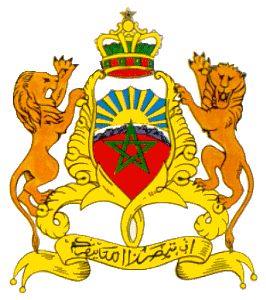 Ministre de l’éducation nationaleAref Casablanca-SettatDirection ………Sciences de la matière physique-chimieAnnée scolaire 2020/2021Royaume du MarocMinistre de l’éducation nationaleAref Casablanca-SettatDirection ………Contrôle n°1 - Semestre 2Prof.  N. ELMAIMOUNIRoyaume du MarocMinistre de l’éducation nationaleAref Casablanca-SettatDirection ………Nom :…………………………………………………….………Prénom :…………………………………………….……....… Classe : 3AC…..Collège …………Exercice 1 : (8points)Mettez une croix (X) en face de la (ou les) bonne(s) réponse(s) : (3Pts)                                 La relation permettant de calculer la vitesse moyenne est :                                  V=d x t                        V= d/t                                     V= t/d La distance d’arrêt est calculée par la relation:                                  DA=DR+DF                   DA=DR-DF                                DA=DR x DFL’unité légale de la vitesse est :                                  m/s                              s/m                                           Km/h La vitesse instantanée est déterminée par :                                 Le radar                       la relation V= d/t                     L’indicateur de vitesseSi la vitesse augmente pendant le même intervalle du temps, le mouvement est dit :                                 Uniforme                       accéléré                                ralenti  Complétez les phrases suivantes par ceux qui conviennent : (3.5Pts)Le mouvement et le repos sont deux notions ……..………………. Car elles dépendent du ………………………Dans un mouvement de …………………….. chacun des segments de l’objet garde la même.………..……………….Un mobile effectue un mouvement de …………………… si tous leur points décrivent des …………………………  centrés sur l’axe de rotation.La …………………..l’ensemble des positions occupées par un mobile au cours du mouvement par rapport le référentiel 3. 3. Déterminer le type de mouvement des cops suivants : (1.5Pts)Exercice 2 : (7 points)Un bus roule sur une route droite à une vitesse constante dans une ville. Ali (A) est assis dans le bus, Basma (B) marche dans l'allée vers l'arrière du bus pour faire des signes à Chadi (C) qui est au bord de la route. 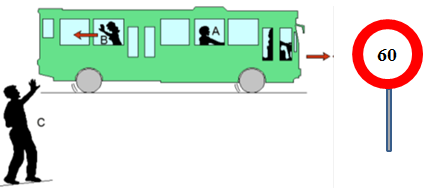 Complétez le tableau suivant par: en mouvement – en repos (1pt)Quelle est le type de trajectoire suivie par le bus? justifier votre réponse (1Pt)………………………………………..………………………………………………………………………………………………………………………………………………….Quel est le type du mouvement de carrosserie du bus? (0.5Pt)………………………………………..…………………………………………………………………………………………………………………………………………………. Quelle est la nature du mouvement du bus ? justifier votre réponse. (1Pt)………………………………………..………………………………………………………………………………………………………………………………………………….Le bus est parti de la station d’arrêt à neuf heures trente (9h 30min) et est arrivé à la prochaine station à neuf heures quarante-deux minutes  (9h 42min). La distance parcourue par le bus est d = 13 km Calculer en (km /h) la vitesse moyenne du mouvement du bus entre les deux stations. (2Pts)………………………………………..………………………………………………………………………………………………………………………………………………….………………………………………..………………………………………………………………………………………………………………………………………………….Le chauffeur a-t-il commis une infraction ? justifier votre réponse. (0.5Pt)………………………………………..………………………………………………………………………………………………………………………………………………….Calculer la durée minimale du parcours pour une conduite sans infraction ? (1Pt)………………………………………..………………………………………………………………………………………………………………………………………………….………………………………………..………………………………………………………………………………………………………………………………………………….Exercice 3: (5 points)En été, un automobiliste roule à 90Km/h aperçoit une vache qui traverse la route brusquement à 70m devant lui. 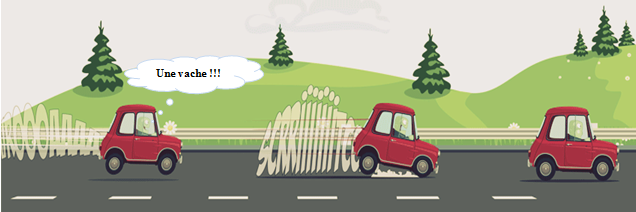 Données :   -    Le temps de réaction de l’automobiliste est de 1 seconde.    Le système de freinage est en bon étatLe graphique ci-contre représente la distance de freinage en fonction de la vitesse du véhicule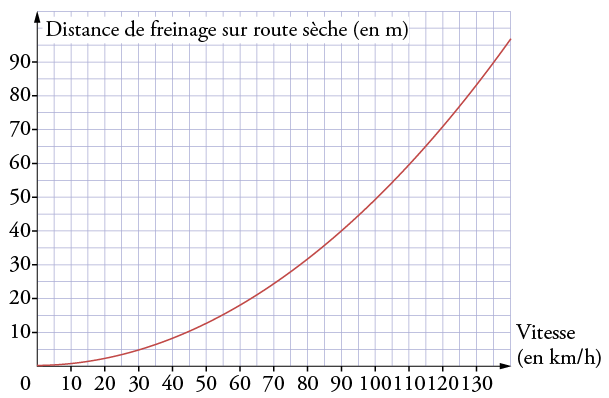 Automobiliste peut-il éviter la vache ?………………………………….………………………………………………………………………………………………………………..……………………………………….…….…………………………………………………………………………………………………………………………………….………………………………………………………………………………….………………………………………………………………………………………………………………………………………………….……………………………………………..……………………………………….………………………………….………………………………………………………………………………………………………………..……………………………………….………………………………….………………………………………………………………………………………………………………..………………………………………………………………………………………………………………………………………………….